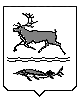 МУНИЦИПАЛЬНОЕ ОБРАЗОВАНИЕСЕЛЬСКОЕ ПОСЕЛЕНИЕ КАРАУЛТАЙМЫРСКОГО ДОЛГАНО-НЕНЕЦКОГО МУНИЦИПАЛЬНОГО РАЙОНАКРАСНОЯРСКОГО  КРАЯАДМИНИСТРАЦИЯПОСТАНОВЛЕНИЕот 16 декабря 2022 года  № 40 -ПО внесении изменений в Постановление Администрации сельского поселения Караул от 26 августа 2022 года № 31-П «Об установлении оснований для внесения изменений в сводную бюджетную роспись»В соответствии с частью 26 статьи 10 Федерального закона от 29.11.2021 № 384-ФЗ «О внесении изменений в Бюджетный кодекс Российской Федерации и отдельные законодательные акты Российской Федерации и установлении особенностей исполнения бюджетной системы Российской Федерации в 2022 году», постановлением Администрации Таймырского Долгано-Ненецкого муниципального района от 21.06.2022 № 1038 «Об установлении оснований для внесения изменений в сводную бюджетную роспись», ПОСТАНОВЛЯЕТ:В Постановление Администрации сельского поселения Караул от 26 августа 2022 года № 31-П «Об установлении оснований для внесения изменений в сводную бюджетную роспись» (в ред. Постановлений Администрации сельского поселения Караул от   16 сентября 2022 года № 33 –П, от   29 сентября 2022 года № 35 –П) внести следующие изменения:-	пункт 1 Постановления изложить в следующей редакции:«1. Установить, что в ходе исполнения бюджета сельского поселения Караул (далее — бюджет поселения) в 2022 году дополнительно к основаниям для внесения изменений в сводную бюджетную роспись бюджета поселения, установленным бюджетным законодательством Российской Федерации, без внесения изменений в Решение Караульского сельского Совета депутатов от 16.12.2021г. №1149 «Об утверждении бюджета поселения на 2022 год и плановый период 2023-2024 годы» могут быть внесены изменения в случае перераспределения бюджетных ассигнований на финансовое обеспечение мероприятий, связанных: - с разработкой проектной сметной документации на строительство (реконструкцию) посадочной площадки в муниципальном образовании «Сельское поселение Караул»;- с расходами на частичную компенсацию расходов на повышение оплаты труда отдельным категориям работников бюджетной сферы Красноярского края на 2022 год;- с укреплением материально-технической базы МКУК «Центр народного творчества и культурных инициатив»;- с исполнением судебного решения в части приведения в соответствие с требованиями санитарного законодательства мест захоронения (п.Носок, с.Караул, п. Усть-Порт, п. Байкаловск, п. Воронцово, п. Тухард).»;- с расходами мероприятий по переселению граждан их аварийного жилищного фонда в 2022 году с учетом приобретения сверхнормативных жилых площадей в населенных пунктах муниципального образования «Сельское поселение Караул», приобретение не менее 366,9424 кв.м. жилых помещений;- с приобретением 1-го комплекта материально-технических ценностей для сборки балка (стройматериалы, авизент, бензиновый генератор, печь с трубой), для проведения социально значимых мероприятий коренных малочисленных народов Севера «День оленевода», «День рыбака» и Международного дня коренных народов мира в муниципальном образовании «Сельское поселение Караул».2. Опубликовать настоящее Решение в информационном вестнике «Усть-Енисеец» и на официальном сайте органов местного самоуправления сельского поселения Караул www.karaul.city.3. Контроль за исполнением настоящего постановления возложить на начальника Финансового отдела администрации сельского поселения Караул Эспок Н.П.4. Постановление вступает в силу в день, следующий за днем его официального опубликования.Временно исполняющая полномочияГлавы сельского поселения Караул                                                                   Н. Б. Гурина